истоков Представление педагогического опытаМилкиной Юлии Сергеевны,воспитателя муниципального автономного дошкольного образовательного учреждения Саранск«Детский сад №42»Тема опыта: «Развитие социального интеллекта у детей дошкольного возраста через экологию».Сведения об авторе:Милкина Юлия Сергеевна -01.06.1995 года рождения. Профессиональное образование: высшее МГПИ им. М. Е. Евсевьева.Специальность: «Педагог-психолог».Переподготовка: ФГБОУ ВО «Мордовский государственный педагогический институт имени М.Е. Евсевьева» по специальности «Воспитатель».Стаж педагогической работы: 4 года.Стаж работы в ДОУ: 4 года.Актуальность:Активная модернизация образования, реализация подходов,обозначенных в основном документе отечественной системы образования – Федеральном законе «Об образовании в Российской Федерации» и Федеральных государственных образовательных стандартах, закономерно ведет к постановке и поискам решения новых задач для образовательных организаций. Особую значимость они приобретают сегодня, что связано с тенденциями глобализации, интеграции, массовой информатизации, межкультурной коммуникации, поскольку изменяется окружающее пространство, а также роль и значимость человека в нём. В век информации всё большее значение приобретает такое свойство личности как умение эффективно общаться, объективно воспринимать информацию и реагировать на все изменения окружающего мира. Развитие социального интеллекта – важный и необходимый этап социализации ребенка в общем процессе освоения им опыта общественной жизни и общественных отношений. Социализация – это процесс, во время которого ребёнок осваивает ценности, традиции, культуру общества, в котором ему предстоит жить. Ребенок дошкольного возраста воспринимает окружающий его  мир не так, как его воспринимают и понимают взрослые. Это происходит в силу малого жизненного опыта, особенностей развития восприятия, мышления, воображения, высокой эмоциональности. Социальный интеллект важен для детей дошкольного возраста. Первое с чем встречается ребенок –это окружающий его мир, природа. Окружающая природная среда не воспитывает, а активно влияет на взаимодействие с ней и чтобы ребенок научился понимать природу, чувствовать ее красоту, это качество нужно прививать с детства. Затем эти знания и умения он перенесет во взаимодействии с обществом. От того, что ребенок знает о себе, о своих близких, о месте где он живет, что он чувствует в определенные моменты, зависит успешное формирование социально значимых личностных качеств. Это, в свою очередь, влияет на успешность адаптации в новой системе социальных отношений, на активное развитие его познавательных возможностей. Играя, занимаясь, общаясь с взрослыми и сверстниками, он учится жить рядом с другими, учитывать их интересы, правила, нормы поведения в обществе, т.е. становится социально компетентным. Актуальность проблемы исследования развития социального интеллекта детей  дошкольного возраста через экологию определяется недостаточной изученностью этой проблемы в психолого-педагогической литературе и несомненной ее теоретической и практической значимостью.Основная идея: Основная идея опыта заключается в том,что если развивать социальный интеллект через экологию, через организацию практической и теоретической работы с дошкольниками,  это будет способствовать, развитию  у них дополнительных возможностей и формированию универсальных образовательных действий.Теоретическая база:Проблемaтикой развития со?циального и?нтеллекта в с?вое время з?анимались многие ученые. Так впервые термин социальный интеллект появился в работе  Э. Торндайка. Он считал,что социальный интеллект - это совокупность способностей, определяющих успешность социального взаимодействия.  Г. Оллпорт, Н. Кэнтор в своих разработках трактовали социальный интеллект как способность понимать , а также правильно и критически оценивать чувства, настроения и мотивацию.  Предстaвители отечестве?нной психо?логии: Б.Чеснокова, Е.В. Субботский, Мартиросова Ю.В., разработали игровой тест по определению уровня развития социального интеллекта в дошкольном и младшем школьном возрасте (ИТСИ)  и т.д., но т?акой аспект к?ак развитие со?циального и?нтеллектa через экологию у детей до с?их пор не дост?аточно осве?щен. В осно?вном в работ?ах ученых р?азвитие социаль?ного интел?лекта рассмaтривается на примере школьников, сту?дентов, взрос?лых людей.  Новизна: Новизной моего педагогического опыта является то,что процесс формирования  социального интеллекта у детей, я осуществляю , благодаря экологическому сознанию детей и мировоззрению, не только через освоение элементарных экологических знаний о природе, но и через воспитание у детей ответственности  за природу и проявлении эмпатии к ней.Технология о?пыта:    Технология реализации данного опыта представляет собой интеграцию различных образовательных областей,методов и приемрв в развитии социального интеллекта, которые открывают возможности для овлaдения дошкольниками 5-7 лет новых навыков, обогащают  и активизируют  развитие познавательной деятельности в экологическом направлении.     Работая с детьми  старшего дошкольного возраста, мной выделены следующие условия, способствующие развитию социального интеллекта дошкольников:
1) Создание предметно-пространственной развивающей  экосреды. Поделки, сделанные ребёнком вручную из бросового материала, а также различные природоохранные знаки и атрибуты, указывающие на взаимоотношения человека и природы и модели поведения в природе, позволяют создать среду, стимулирующую социальный интеллект.   2) Сюжетно - ролевые и развивающие игры, так как в них всегда отражаются те или иные социальные взаимоотношения (родственные, социально-ролевые). Педагогическое сопровождение развития социального интеллекта в сюжетно-ролевой игре состоит как в сюжетах экологической направленности, предлагаемых детям для разыгрывания, так и в непосредственном участии самого педагога в игре, когда он берет на себя роль.3) Дидактические и творческие игры: «Узнай, о ком я говорю» (описание характерного поведения известных ребенку людей, их черт характера, варианты игры — «Следствие ведут», «Потерялся ежик» и т.п.), «Назови ласково», «Я люблю тебя за то», «Хвасталки», «Умеем ли мы дружить», «Путешествие в страну Экология» (наделение известных литературных персонажей противоположными или непредсказуемыми чертами характера).Игры и упр?ажнения на фор?мирование у?мения любит?ь окружающ?ий мир. И?гры на раз?витие воспр?иятия, вни?мания, наб?людательност?и. Игры, способст?вующие фор?мированию э?моционально?й механизма прео?доления эго?центризма л?ичности.
4) Художественная литература. Кроме непосредственного восприятия литературных произведений  о природ используется такой прием, как задавание вопросов о намерениях и чувствах персонажей, о прогнозе дальнейших событий (в старшем дошкольном возрасте). А использование придумывания, досказывания, изменения хода или окончания произведения помогают ребенку присвоить именно ту информацию, которая актуальна для него в данный момент — ведь то, что стало предметом собственной творческой деятельности, несет в себе личностный смысл и личностное приобретение.5) Театральная и изобразительная деятельность.Рисование в п?арах, трой?ках, подгру?ппах с творчес?кими задан?иями,   музыкальная  деятельность.В них заложен  значительный потенциал развития социального интеллекта  через постановку экологических интерактивных спектаклей,слушание классической музыки и изображение, связанной с принятием на себятой или иной роли.6)Беседы.     Наряду с традиционными формами работы, такими как наблюдения, проведение опытов, чтение художественной литературы на экологическую тематику, прогулки и экскурсии, игровые обучающие ситуации, экологические занятия, в своей работе я использую различные методы и приемы одномоментности, обследования, наглядности, словесный, практический, эвристический, частично-поисковый, проблемно- мотивационный, метод «подмастерья», сотворчество; мотивационный, жест руки. Знания детей  складываются в систему.Свою деятельность я строила в соответствии планом работы.Содержание плана определяет технологию данного опыта. Он подразделяется  на три этапа.Период освоения два года(2019-2021г.г.)1 этап. Аналитический-2019г.2 этап. Практический(2020-2021г.г.)Педагогический опыт был представлен мной в конкурсах различного уровня.      Результативность о?пыта.      Система внедрения социального интеллекта в экологическое воспитание позволила достичь повышения качества воспитательно-образовательной работы с детьми, которое выразилось в следующих результатах:Победы воспитанников в конкурсах различных уровней:Результаты мониторинга. Исследование про?водилось н?а базе МАДОУ «?Детский са?д № 42» г. С?аранск. В не?м приняли уч?астие 17 вос?питанников.По результ?атам итогового мониторинга по?лучены поз?итивные из?менения. Большинст?во детей из гру?ппы облада?ют высоким уро?внем социа?льного инте?ллекта и эмпатии. Дети ста?ли более  чу?вствительн?ы к нуждам и проб?лемам окру?жающей природы. Дет?и более эмо?циональны,  отз?ывчивы, об?щительны, хоро?шо устанав?ливают конт?акты с окру?жающими и н?аходят общ?ий язык с н?ими .      Положительная д?инамика из?менений в р?азвитии со?циального и?нтеллекта через экологию  дете?й 5-7 лет, поз?воляет сде?лать вывод о позитивных результатах осу?ществления це?ленаправле?нной разви?вающей работ?ы с детьми, ре?ализации про?граммы зан?ятий. Список литер?атуры:Герасимова, А. С. По?нимание дет?ьми обмана к?ак показате?ль становле?ния модели пс?ихического // Со?циальный и?нтеллект: теор?ия, измере?ние, иссле?дования / по?д ред. Д. В. Л?юсина, Д. В. У?шакова. – М., 2004. – С. 6?3 – 80.Соломенникова, О.А. Занятия по формированию элементарных экологических представлений в средней группе детского сада / О.А.Соломенникова. - М.: Мозаика-Синтез, 2009. -с. 42-44.Тихомирова, Т. Н. Вз?аимосвязь по?казателей со?циального и?нтеллекта и п?араметров ме?жличностно?го взаимоде?йствия в обр?азовательно?й среде / Т. Н. Т?ихомирова, Е. Б. Мисожникова // Теорет?ическая и э?ксперимент?альная пси?хология. – 2011. – Т. 4. – № 3. – С. 15–?23.Чеснокова, О. Б. Возр?астной под?ход и иссле?дование со?циального и?нтеллекта у дете?й / О. Б. Чеснокова  // Вопрос?ы психолог?ии.  – 2005. – №6. – С. 35 – 45.Чеснокова, О. Б. Ди?агностика со?циального и?нтеллекта в детс?ком возрасте / О. Б. Чеснокова, Е. В. Субботский, Ю. В. Мартиросова // Психоло?гическая д?иагностика. – 2008. – №?3. – С. 57 – 80.Чеснокова, О. Б. Раз?витие предст?авлений дете?й о социал?ьной причи?нности / О. Б. Чеснокова // Вопрос?ы психолог?ии. 2000. – №?3. – С. 34 – 48.Чеснокова, О. Б. Раз?витие соци?ального инте?ллекта в детс?ком возрасте. Су?ществующие от?веты и нез?аданные во?просы / О. Б. Чеснокова // Психоло?г в детско?м саду.  –  2004.  – №?2. – С. 15 –40.Приложение 2Картотека и?гр на разв?итие социа?льного инте?ллекта.Игры приветст?вия.Актуальность: Соз?дать благо?приятную ат?мосферу в н?ачале дня б?ывает непросто, а ве?дь как нач?нётся день, з?ависит мно?гое. Для соз?дания тепло?й дружеско?й атмосфер?ы в группе дете?й можно ис?пользовать пс?ихологичес?кие речевые н?астройки. Луч?ше всего про?водить рече?вые настро?йки после утре?ннего прие?ма детей. Ос?новная их це?ль – формиро?вание позит?ивного настро?я, доброже?лательного от?ношения дете?й друг к дру?гу и к пед?агогу. Име?нно поэтому я пре?длагаю на ос?нове прост?ых техник, котор?ые создают добро?желательну?ю, творчес?кую, споко?йную атмосферу – и?грами-приветст?виями, сопро?вождающиес?я сказочны?ми инструк?циями.     Психо?логические и?гры способст?вуют объед?инению дете?й в группе, с?нимают конф?ликтность, вос?питывают у?мение пони?мать чувст?ва других л?юдей и реа?гировать н?а них, корре?ктировать н?арушения по?ведения дете?й, формиро?вать полож?ительный пс?ихологичес?кий микрок?лимат в гру?ппе.Игры- приветств?ия могут ис?пользоватьс?я ежедневно и ст?ать хороши?м ритуалом, по?могающим н?астроить все?х на опреде?лённый лад: н?а высокий уро?вень творчес?кой активност?и, на взаи?мопонимание, н?а группову?ю работу, н?а сплочённост?ь коллекти?ва, на соз?дание споко?йной и добро?желательно?й обстанов?ки. Игры не и?меют возраст?ного преде?ла, в них с у?довольствие?м играют и по?дростки, и д?аже взросл?ые люди.1. Встаньте дет?и, встаньте в кру?г,   Встаньте в кру?г, встаньте в кру?г,   Ты – мо?й друг, и я – т?вой друг.   Самый луч?ший друг. (?Дети хлопа?ют в ладош?и.)2. Наши ру?ки как цветоч?ки,   Пальчик?и как лепесточ?ки.   Солнце прос?ыпается-   Цветочк?и раскрыва?ются.   Целый де?нь они опят?ь   Будут дру?жно все игр?ать.3. - Вам весе?ло? А настроение у вас какое? (веселое)   - Как ж?ивёшь? - Вот т?ак!   - А плы?вёшь?   - А беж?ишь?   - Вдаль г?лядишь?   - Ждёшь обе?д?   - Машеш?ь вслед?   - Ночью с?пишь?   - А шал?ишь?   - На за?нятие спеш?ишь? (На к?аждый вопрос дет?и показыва?ют движени?я и отвеча?ют «вот та?к).4. Я люблю н?аш детский с?ад   В нём полным полно:   Мышат? – Нет   Цыплят? - Нет!   Утят? - Нет!   Бельчат? - Нет!   Ребят? - Д?а!5. Я - тво?й друг и т?ы - мой дру?г!   Дружно з?а руки воз?ьмёмся   И друг дру?гу улыбнёмс?я.   Мы за ру?ки возьмёмс?я,   Друг дру?гу улыбнёмс?я.   Мы по кру?гу пойдём.   Хоровод з?аведем (хо?дьба по кру?гу)6.  В груп?пе нашей к?аждый день   Делаем з?арядку,   Выполняе?м упражнен?ья   Строго по пор?ядку:   Все присе?ли,   Дружно вст?али,   Поверте?ли головой,   Потянул?ись, повер?нулись   И друг дру?гу улыбнул?ись!7. Здравст?вуй, солнце!   Здравст?вуй, небо!   Здравст?вуй, вся мо?я Земля!   Мы прос?нулись оче?нь рано,   И приветст?вуем тебя!8. Здравствуй,солнце золотое!    Здравствуй,небо голубое!    Здравствуй,вольный ветерок!    Здравст?вуй, мален?ький дубок!    Мы живё?м в одном кр?аю-    Всех я в?ас приветст?вую!9. Станем р?ядышком, по кру?гу,    Скажем  "З?дравствуйте!" дру?г другу.    Нам здоро?ваться ни ле?нь:    Всем "?Привет!" и "?Добрый ден?ь!";    Если к?аждый улыб?нётся –     Утро доброе н?ачнётся.    – ДОБРО?Е УТРО!!!10. Мы счит?аем дружно: «?Раз!».     В небе мес?яц вдруг по?гас.     Посчит?аем дружно: «?Два!».      Разгор?ается заря.     Посчит?аем дружно: «Тр?и!».     – Ясно со?лнышко, гор?и!     …Утро н?ачинается –     Счита?лочка конч?ается.Игры на раз?витие комму?никативного вос?приятия.Актуальность: Из об?язательного м?инимального со?держания обра¬зовательной программы, ре?ализуемой до?школьным об-разовательным учреждение?м (ДОУ), коммуникативная компетент?ность дошко?льника вкл?ючает распо¬знавание эмоционал?ьных переж?иваний и состо?яний ок¬ружающих, умение в?ыражать собст?венные эмо?ции вербальными и неверба?льными способ?ами.Кроме того, к ст?аршему дош?кольному возр?асту ребенок уже долже?н овладеть ко?ммуникатив?ными навыками. Эту груп?пу навыков сост?авляют обще?известные у?мения'.-  сотрудн?ичать;-  слушать и с?лышать;-  восприн?имать и по?нимать (перер?абатывать) информацию;- говорить с?амому.Но практичес?кая работа по?казывает, что в с?вязи с реа?лизацией дру?гих направ?лений общеобр?азовательн?ых програм?м ДОУ, целе?направленное фор?мирование ко?ммуникатив?ных умений у до?школьников ч?асто остаетс?я за преде?лами внима?ния. Дефиц?ит времени н?а занятиях пр?иводит к то?му, что во?просы педа?гогов пред?полагают о?дносложные от?веты детей, не?достаточно ч?асто созда?ются ситуа?ции для вз?аимодейств?ия и диало?га.1. Игра «Гус?ь, гусь, приклеюсь как возьмус?ь».Цель: Разв?итие сплоче?нности гру?ппы, снятие н?апряжения.Описание и?гры: Дети вст?ают друг з?а другом и дер?жатся за п?лечи впере?ди стоящего. В таком по?ложении он?и преодоле?вают препятст?вия:•подняться и со?йти со сту?ла,•проползти по?д столами,•обогнуть «?широкое озеро»,•пробраться через «?дремучий лес»,•прятаться от «?диких живот?ных».На протяже?нии всего у?пражнения уч?астники не до?лжны отцеп?ляться от п?артнера.2. Игра «Пере?дай сигнал».Цель: Сплоче?ние группы, р?азвитие коммуникативности и чувства от?ветственност?и.Описание и?гры: Участ?ники стано?вятся в кру?г, держась з?а руки. Ве?дущий прос?ит всех за?крыть глаз?а и передает к?акой-нибуд?ь сигнал (?два раза по?жать руку, по?днять руку в?верх и т.д.). По?лучивший с?права или с?лева сигна?л должен пере?дать его с?ледующему по це?почке. Игр?а окончена, ко?гда ведущи?й получает пере?данный им с?игнал. В и?гре используетс?я принцип «?испорченно?го телефон?а».3. Игра «Пере?ход по мост?ику».Цель: разв?итие комму?никативных н?авыков, мотор¬ной ловкости.Описание и?гры: взрос?лый предла?гает детям про?йти по мост?ику через про?пасть. Для это?го на полу и?ли на земле черт?ится мости?к — полоск?а шириной 30-40 с?м. По усло?вию, по «мостику» до?лжны с дву?х сторон нaвстречу дру?г другу идт?и одновреме?нно два че?ловека, ин?аче он пере?вернется. Т?акже важно не пересту?пать черту, и?наче играющий считаетс?я свaлившимся в пропасть и выб?ывает из и?гры. Вместе с н?им выбывает и второ?й игрок (пото?му что, когда о?н остался о?дин, моcтик перевер?нулся). Пока два ребе?нка идут по «?мостику», остал?ьные за ни?х активно «бо?леют».4. Игра «Зер?кала»Цель: разв?итие наблюдате?льности и ко?ммуникативных нав?ыков.Описание и?гры: выбирается ве?дущий. Он ст?ановится в центре, дет?и обступают е?го полукру?гом. Ведущ?ий может показыват?ь любые дв?ижения, игрaющие должны по?вторить их. Если ребенок о?шибается, о?н выбывает. Победи?вший ребено?к становитс?я ведущим.5. Игра «Гaзета»Цель: рaзвитие коммуникат?ивных навы?ков, преодоление т?актильных б?арьеров.Необходимые пр?испособлен?ия: газета, и?грает 4 ребе?нка.Описание и?гры: на пол кл?адут развер?нутую газету, на котору?ю встают чет?ыре ребенк?а. Затем г?азету скла?дывают попо?лам, все дет?и должны с?нова встат?ь на нее. Г?азету скла?дывают до те?х пор, пок?а кто-то из уч?астников не с?может встат?ь на газету. В про?цессе игры дет?и должны по?нять, что д?ля победы и?м нужно об?няться — то?гда расстояние ме?жду ними м?аксимально сократитс?я.6. Игра « д?а - нет»Цель: разв?итие комму?никативных н?авыков дете?й, развитие с?лухового в?нимания.Описание и?гры: взрос?лый говорит предложе?ния, а дет?и должны дoлжны оценить мо?жет такое б?ыть или нет, по?хлопав в л?адоши, есл?и они согл?асны, или пото?пав ногами, ес?ли утвержде?ние неверно.7. Игра «Хочу ст?ать…»Цель: разв?итие комму?никативных н?авыков.Oписание игр?ы: играют взрос?лый и дети. Взрос?лый начинает и?гру со сло?в: «Я бы хоте?л стать…(м?алышом, пт?ицей, кошко?й и т.д.). К?ак ты думае?шь почему?» Ребе?нок высказ?ывает свое м?нение. Ког?да ребенок з?аканчивает го?ворить, он?и меняются ро?лями с взрос?лым. Но не?льзя дават?ь оценок е?го желанию и не?льзя наста?ивать на от?вете, если он не хочет по к?аким-либо пр?ичинам приз?наться.8. Игра «Ассо?циации с и?грушкой»Цель: пoиск позити?вного смыс?ла в неожи?данных вещ?ах.Oписание игр?ы: Детям пре?длагается чер?ный не прозр?ачный пакет с м?ягкими игру?шками. Веду?щий по кру?гу предлаг?ает достат?ь на ощупь л?юбую игруш?ку и подум?ать о том, че?м эта игру?шка похожа н?а него. Да?лее идёт обсу?ждение в кру?гу.9. Игра «По?ход в зооп?арк»Цель: разв?итие комму?никативных с?пособносте?й, умение р?аспознават?ь язык мим?ики и жесто?в, снятие те?лесных заж?имов.Описание и?гры: интерес?нее играть ко?мандами. О?дна команд?а изображает р?азных живот?ных, копиру?я их повад?ки, позы, походку. Втор?ая команда — зр?ители — они гу?ляют по «з?веринцу», «фото?графируют» ж?ивотных, х?валят их и у?гадывают н?азвание. Ко?гда все жи?вотные будут угаданы, ко?манды меня?ются ролями.10. Игра «?Помоги стар?ичку» Цель: раз?витие комму?никативных н?авыков, дове¬рия, эмпатии, развитие мотор?ной ловкост?и.Описание и?гры: дети р?азбиваются н?а две кома?нды — бабу?шки (дедуш?ки) и внук?и (внучки). «Ст?аричкам» з?авязывают г?лаза — они оче?нь старень?кие, поэто?му ничего не в?идят и не слышат и и?х надо непре?менно отвести к вр?ачу. Идти пр?идется через у?лицу с сил?ьным движе?нием. Прово?дить бабуше?к и дедуше?к должны и?х внуки (в?нучки) пост?аравшись, чтоб?ы их не сб?ила машина.Затем мело?м рисуют у?лицу, а нес?колько дете?й ста¬новятся «машинами», бе?гая по «ул?ице» туда-с?юда. Задач?а внуков — не то?лько перевест?и «старичко?в» через доро?гу, но и по?казать доктору (е?го роль игр?ает кто-то из дете?й), и купит?ь лекарство в а?птеке, а з?атем привест?и домой.Игры  «мирилки», когда поссор?ились.Актуальность.   Все без ис?ключения дет?и ссорятся. И все об?ижаются. И?ногда ссор?а может проте?кать довол?ьно мирно, д?литься совсе?м недолго, а и?ногда — с др?акой и пос?ледующим объ?явлением д?лительных бое?вых действ?ий. Громка?я фраза «р?азрешение ко?нфликтов» д?ля детей з?вучит совер?шенно иначе: «?давай помир?имся» — го?ворит малы?ш. Но не все дет?и умеют мир?иться. Дав?айте научи?м их этому.         Взрос?лые, как мо?гут и как у?меют, стар?аются прим?ирить поссор?ившихся ма?лышей, одн?ако не все?гда это уд?аётся. Но не сто?ит думать, что конфли?кт — это п?лохо. Имен?но ссора по?могает ребё?нку научит?ься правильно строить вз?аимоотноше?ния во взрос?лой жизни, н?аходить ко?мпромисс, а и?ногда и отст?аивать сво?и убеждени?я. Дети, котор?ые предпоч?итают вооб?ще не ссор?иться, как пр?авило, ведут себ?я так, пото?му что род?ители слиш?ком жёстко ре?гламентиру?ют их пове?дение. Это мо?жет быть т?акже вызва?но занижен?ной самооце?нкой, что в бу?дущем будет сер?ьёзно мешат?ь ребёнку aдаптироваться в детском ко?ллективе.Умение мир?иться - оче?нь важный н?авык. Родите?ли должны н?аучить ребе?нка прощат?ь, это помо?жет в жизн?и. Всем из?вестно, что и?гра детей без ссор не об?ходится.  Мирилки и были пр?идуманы на этот с?лучай.  Мирилки -  это во?лшебные добр?ые стишки н?а случай ссор?ы, помогаю?щие миритьс?я и прощат?ь все обид?ы, ведь та?к сложно про?изнести поро?й первые с?лова примире?ния.1. Хватит н?ам уже сер?диться,   Веселятс?я все вокру?г!   Поскоре?й давай мир?иться:   - Ты мо?й друг!   - И я т?вой друг!   Мы обид?ы все забу?дем   И дружит?ь, как пре?жде будем!2. Чтобы со?лнце улыба?лось,   Нас с тобо?й согреть ст?аралось,   Нужно просто ст?ать добрей,   И мирит?ься нам скоре?й!3. Пальчик, п?альчик - в?ыручай!    Помирит?ь нас обещ?ай!    Мизинч?ик с мизинч?иком обним?итесь!    Саша с К?атей (вста?вляете сво?и имена)    Помиритес?ь!4. Дай скоре?й мизинчик с?вой.    Зацепи е?го за мой.    Раз, д?ва, три, чет?ыре, пять -    Мы друз?ья с тобой о?пять!5. Мирись, м?ирись, мир?ись    И боль?ше не дерис?ь.    А если бу?дешь дратьс?я,    Я буду ру?гаться.    Но руг?аться нам не?льзя,    Ведь м?ы с тобой о?пять друзь?я!6. Солнце в?ыйдет из-з?а тучек,    Нас со?греет тёпл?ый лучик.    А ругат?ься нам не?льзя,    Потому что м?ы друзья.7. Улыбкой де?литься мы бу?дем,    И с дру?жбой по жиз?ни шагать.    Пожалу?йста, боль?ше не буде?м,    Друг дру?га мы обиж?ать.8. Я хочу с тобо?й мириться,    Я хочу с тобо?й дружитьс?я.    Будем в?месте мы и?грать,    Долго бе?гать, хохот?ать.Игры на корре?кцию негат?ивных эмоц?иональных пере?живаний, с?нятие эмоц?ионального н?апряжения.Aктуальность: Позитивн?ые отношен?ия между дет?ьми группы — з?алог успеш?ности и ко?ммуникатив?ного поведе?ния в буду?щем, ведь т?ак важно н?аучить дете?й этого возр?аста играт?ь вместе, а не р?ядом. Между те?м, в детско?м коллекти?ве неизбеж?ны конфликт?ные ситуац?ии. Задача пе?дагога не просто у?мело разре?шить острые с?итуации сре?ди воспита?нников, но и, что бо?лее важно, не до?пускать их по?явления. А с?делать это мо?жно, только соз?дав дружес?кие отноше?ния между реб?ятами.Ребенок-дошкольник все?гда стремит?ься к чему-то необ?ычному, весе?лому. Поло?жительные э?моции наде?жно защища?ют малышей от у?мственных пере?грузок, ве?дь то, что р?азвлекает, н?икогда не уто?мляет. Радост?ные эмоции пр?иносят ребе?нку игры н?аправленные н?а снятие э?моционально?го стресса, ве?дь в них по?лностью отсутст?вует назид?ательность.1. Игра «Ру?копожатие»Цель игры: с?нятие эмоц?ионального б?арьера меж?ду детьми.Описание и?гры: Взятьс?я за руки и пере?давать, ка?к эстафету, ру?копожатие. Н?ачинает вос?питатель: «?Я передам в?ам свою дру?жбу, и она и?дет от мен?я к Маше, от М?аши к Саше и т. д. и, н?аконец, сно?ва возвращ?ается ко м?не. Я чувст?вую, что дру?жбы стало бо?льше, так к?ак каждый из в?ас добавил ч?астичку свое?й дружбы. Пуст?ь же она в?ас никогда не по?кидает и греет. »2. «Фантазер?ы»Цель: разв?ивать вним?ание, разр?ядить эмоц?иональную обст?ановку в гру?ппе.Описание и?гры: Дети д?вигаются по?д веселую муз?ыку, изобр?ажая клоуно?в. По сигн?алу «Стоп!» о?ни останав?ливаются, а пе?дагог наде?вает кому-?либо из дете?й шапку фа?нтазера (бу?мажный кол?пак) и спр?ашивает: «Че?го на свете не б?ывает?». Ребе?нок должен от?ветить быстро (?например, лет?ающей кошк?и).3. Игра «Со?лдат и тря?пичная кук?ла»Цель: науч?ить детей р?асслаблятьс?я - это обуч?ить их чере?дованию си?льного напр?яжения мыш?ц и следую?щего за ни?м расслабле?ния.Описание и?гры:  пред?ложите ребе?нку предст?авить, что о?н солдат. Вс?помните вместе с н?им, как ну?жно стоять н?а плацу, - в?ытянувшись в стру?нку и замере?в. Пусть и?грок изобр?азит такого вое?нного, как то?лько вы ск?ажете слово "со?лдат". Пос?ле того ка?к ребенок посто?ит в такой н?апряженной позе, про?изнесите дру?гую команду - "тр?япичная ку?кла". Выпо?лняя ее, м?альчик или де?вочка долж?ны максима?льно рассл?абиться, с?легка накло?ниться впере?д так, чтоб?ы их руки бо?лтались, бу?дто они сде?ланы из тк?ани и ваты. По?могите им пре?дставить, что все и?х тело мяг?кое, подат?ливое. Зате?м игрок сно?ва должен ст?ать солдато?м и т. д.Примечание. З?аканчивать т?акие игры с?ледует на ст?адии рассл?абления, ко?гда вы почу?вствуете, что ребе?нок достаточ?но отдохну?л.4. Игра «Ко?лодец обид».Цель игры: по?могает ребе?нку избавит?ься от оби?д и претенз?ий.Описание и?гры:  необ?ходимо соору?дить колоде?ц или что-то е?го заменяю?щее. Можно вз?ять игрушечный, можно соору?дить из ко?врика для з?арядки или сост?авить стул?ья. Вспоми?наем свои об?иды, или прос?им ребенка вс?помнить сво?и. Если умее?м писать – п?ишем на листоч?ке, не умее?м – рисуем. Те?перь скомк?айте все с?вои обиды и брос?ьте в «коло?дец». Пост?авьте стул?ья возле «?колодца», з?алезьте на н?их вместе с ребе?нком и пос?мотрите на в?аши обиды с?верху. Они ст?анут мален?ькими и нез?начительны?ми.5. Игра «До?ктор Айбол?ит»Цель игры: р?азвивать вообр?ажение, выр?азительност?ь движений и реч?ь, группову?ю сплоченност?ь, эмпатию; обучать пр?иемам, помо?гающим снят?ь эмоциона?льное напр?яжение.Описание и?гры: педаго?г или ребе?нок исполн?яют роль до?ктора Айбо?лита. Оста?льные изобр?ажают боль?ных обезья?н. Доктор по?дходит к каждой обез?ьяне, жалеет, леч?ит ее. Пос?ле того, к?ак доктор обо?йдет всех, обез?ьяны выздор?авливают и р?адуются, что у н?их ничего не бо?лит.6. Игра Ловись мячик!Цель игры: с?нятие эмоц?ионального н?апряжения в гру?ппе.Описание и?гры: педаго?г стоит в це?нтре круга. В ру?ках держит п?алку, на  ко?нце которо?й привязан м?ячик на рез?инке. Веду?щий  подни?мает палку, а з?адача дете?й ловить м?яч, которы?й  все вре?мя полетает в?верх.7. Игра «Ле?пим сказку».Цель: работ?а с пласти?лином дает возможность с?местить «э?нергию кулака». Раз?миная пласт?илин, ребе?нок направляет на не?го свою энер?гию, расслабляет ру?ки, что поз?воляет кос?венным обр?азом реализо?вать агресс?ивные чувст?ва.Описание и?гры: детям пре?длагается все?м вместе с?лепить каку?ю-нибудь с?казку. При по?дборе сказ?ки важно учест?ь, что в не?й должно быть дост?аточно мно?го героев, чтобы к?аждый ребе?нок мог ле?пить одного из них. Пере?д игрой дет?и обсуждают фраг?мент, котор?ый они соб?ираются изобр?азить, и соот?носят друг с дру?гом свои з?амыслы.8.  Игра «?Штанга»Цель: снят?ие эмоцион?ального на?пряжения. С?пособствует м?ышечной ре?лаксации.Описание и?гры: дети сто?ят в кругу. По?днимают с по?ла вверх вообр?ажаемые шт?анги, начи?ная от легкой за?канчивая т?яжелой. Необ?ходимое ус?ловие, вык?азывать все э?моции, при по?днятии «тя?жести» на л?ице.9. Игра «Л?ипучка-приставучка».Цель: игра с?пособствует р?азвитию уме?ния взаимо?действоват?ь со сверст?никами, сн?ятию мышеч?ного напря?жения, сплоче?нию детско?й группы.Описание и?гры: все дет?и двигаютс?я, бегают по ко?мнате, жел?ательно по?д быструю муз?ыку. Двое дете?й, держась з?а руки, пыт?аются пойм?ать сверст?ников. При это?м они приго?варивают: «?Я — липучк?а — приставучка, я хочу теб?я поймать». К?аждого пой?манного ребе?нка «липуч?ки» берут з?а руку, присоединяя е?го к своей ко?мпании. Зате?м они все в?месте ловят в с?вои «сети» дру?гих. Когда все дет?и станут «?липучками», о?ни под спо?койную муз?ыку танцуют в кру?гу, держас?ь за руки.Примечание: Ес?ли музыкал?ьное сопро?вождение не?возможно осу?ществить, взрос?лый задает те?мп игре, х?лопая в ла?доши. В это?м случае те?мп, быстры?й в начале и?гры, замед?ляется по мере ее про?ведения.Игры на раз?витие способ?ности выражать чу?вства, эмо?ции и  пон?имать эмоции дру?гих.Актуальность: Э?моции игра?ют важную ро?ль в жизни дете?й, помогая вос?принимать де?йствительност?ь и реагиро?вать на нее. Э?моции ребе?нка – это пос?лание окру?жающим о е?го состоян?ии. Для дете?й раннего возр?аста  эмоц?ии являютс?я мотивами по?ведения, что объ?ясняет их и?мпульсивност?ь и  неусто?йчивость.  Ес?ли малыши р?асстроены, об?ижены, рассер?жены или не у?довлетворе?ны, они нач?инают крич?ать и безуте?шно рыдать, стуч?ат ногами по по?лу, падают. Эт?а стратеги?я позволяет и?м полность?ю выплеснут?ь все возн?икшие в те?ле физичес?кие напряже?ния.В дошкольно?м возрасте про?исходит  ос?воение соц?иальных фор?м выражени?я эмоций. Б?лагодаря рече?вому развит?ию эмоции до?школьников ст?ановятся осоз?нанными, о?ни являютс?я показате?лем общего состо?яния ребен?ка, его пс?ихического и ф?изического с?амочувстви?я.Организованная пе?дагогическ?ая  работа мо?жет  обогат?ить эмоцио?нальный оп?ыт детей и з?начительно с?мягчить ил?и даже пол?ностью устр?анить недост?атки в их л?ичностном р?азвитии. До?школьный возр?аст – благо?датный пер?иод для ор?ганизации пе?дагогическо?й работы по э?моционально?му развити?ю детей. Ос?новная зад?ача такой р?аботы закл?ючается не в то?м, чтобы по?давлять и ис?коренять э?моции, а в то?м, чтобы н?адлежащим обр?азом их на?правлять. Пе?дагогу важ?но специал?ьно знаком?ить детей со с?воеобразны?м эмоциона?льным букв?арем, учит?ь пользоват?ься языком э?моций для выраже?ния собстве?нных чувст?в и пережи?ваний и дл?я лучшего по?нимания состо?яния други?х людей, а?нализироват?ь  причины р?азличных н?астроений.1. Игра «Чет?вертый лиш?ний».Цель: разв?итие внима?ния, воспр?иятия, пам?яти, распоз?навание раз?личных эмо?ций.Описание и?гры: педаго?г предъявл?яет детям чет?ыре пиктогр?аммы эмоцио?нальных состо?яний. Ребе?нок должен в?ыделить од?но состоян?ие, которое не по?дходит к ост?альным:-радость, добро?душие, отз?ывчивость, ж?адность;-грусть, об?ида, вина, р?адость;-трудолюбие, ле?нь, жадност?ь, зависть;-жадность, з?лость, зав?исть, отзы?вчивость.В другом в?арианте игр?ы педагог з?ачитывает з?адания без о?поры на карт?инный матер?иал.-грусть, о?горчение, весе?лье, печал?ь;-радость, весе?лье, востор?г, злость.2.Игра «Что б?ыло бы, ес?ли бы. ».Цель: разв?ивать способ?ность распоз?навать и в?ыражать раз?личные эмо?ции.Описание и?гры: педаго?г показывает детям сюжет?ную картин?ку, героя у которо?го отсутст?вует  лицо . Детям пре?длагается н?азвать, ка?кую эмоцию о?ни считают по?дходящей к д?анному случ?аю и почему. Пос?ле этого взрос?лый предла?гает детям из?менить эмо?цию на лице геро?я. Что было б?ы, если бы о?н стал весе?лым (загруст?ил, разозл?ился и т. д.?).3. Игра «Что с?лучилось? »Цель: учит?ь детей рас?познавать р?азличные э?моциональн?ые состоян?ия, развив?ать эмпатию.Описание и?гры: педаго?г выставляет портрет?ы детей с р?азличными в?ыражениями э?моциональн?ых состоян?ий, чувств. Уч?астники игр?ы поочередно в?ыбирают любое состо?яние, назы?вают его и пр?идумывают пр?ичину, по которо?й оно возн?икло: «Одн?ажды я оче?нь сильно, » пото?му что… » Н?апример, «О?днажды я оче?нь сильно об?иделся, пото?му что мой дру?г…. »4. Игра «Азбу?ка настрое?ний».Цель: науч?ить детей н?аходить ко?нструктивн?ый выход из с?итуации, о?щущать эмо?циональное состо?яние своего персо?нажа.Описание и?гры: педаго?г показывает дет?ям картинк?и со слова?ми: «Посмотр?ите, какие к?артинки я в?ам принесл?а (кошка, соб?ака, лягуш?ка). Все о?ни испытыв?ают чувство стр?аха. Подум?айте и реш?ите, кого из герое?в сможете по?казать каж?дый из вас. Пр?и этом надо с?казать о то?м, чего бо?ится ваш геро?й и чего н?адо сделат?ь, чтобы е?го страх про?пал.5. Игра «По?водырь».Цель: разв?ивать довер?ительное от?ношение дру?г другу.Описание и?гры: по гру?ппе разложе?ны предмет?ы «препятст?вия». Дети р?аспределяютс?я по парам: ве?дущий-ведо?мый. Ведом?ый надевает по?вязку на г?лаза, веду?щий ведет е?го, рассказ?ывая как необ?ходимо дви?гаться. На?пример:- Переступ?и через куб?ик,- На пути сту?л, обойдем е?го,- Впереди руче?й, перепры?гивай.Затем дети ме?няются рол?ями.6. Игра «П?иктограммы».Цель: науч?ить детей пр?авильно выр?ажать свои э?моции и «в?идеть» эмо?ции других л?юдей.Описание и?гры:  Детя?м предлагаетс?я набор карточе?к, на котор?ых изображе?ны различн?ые эмоции. Н?а столе ле?жат пиктогр?аммы различ?ных эмоций. К?аждый ребе?нок берет себе к?арточку, не по?казывая ее ост?альным. Пос?ле этого дет?и по очере?ди пытаютс?я показать э?моции, нар?исованные н?а  карточк?ах. Зрител?и, они дол?жны угадат?ь, какую э?моцию им по?казывают и объяснить, к?ак они опре?делили, что это з?а эмоция. Вос?питатель с?ледит за те?м, чтобы в и?гре участво?вали все дет?и.7. Игра «Я р?адуюсь, ко?гда…» Цель: науч?ить ребенк?а разобрат?ься в свои?х эмоциях и же?ланиях.Описание и?гры: педаго?г: «Сейчас я н?азову по и?мени одного из в?ас, брошу е?му мячик и по?прошу, напр?имер, так: «С?вета, скаж?и нам, пож?алуйста, ко?гда ты радуе?шься?». Ребе?нок ловит м?ячик и говор?ит: «Я раду?юсь, когда….», з?атем бросает м?ячик следу?ющему ребе?нку и, наз?вав его по и?мени, в сво?ю очередь с?просит: «(?имя ребенк?а), скажи н?ам, пожалу?йста, когд?а ты радуе?шься?»Примечание: Эту и?гру можно р?азнообразит?ь, предлож?ив детям р?ассказать, ко?гда они огорч?аются, уди?вляются, бо?ятся.8. Игра «Ис?порченный те?лефон».Цель: науч?ить детей по?нимать эмо?ции других.Описание и?гры: все уч?астники игр?ы, кроме д?воих, «спят». Ве?дущий молч?а показывает пер?вому участ?нику  каку?ю-либо эмо?цию при по?мощи мимик?и или панто?мимики. Пер?вый участн?ик, «разбу?див» второ?го игрока, пере?дает увиде?нную эмоци?ю, как он её по?нял, тоже без с?лов. Далее второ?й участник «бу?дит» третье?го и перед?ает ему сво?ю версию у?виденного. И т?ак до после?днего участ?ника игры.      После это?го ведущий о?прашивает все?х участнико?в игры, нач?иная с пос?леднего и ко?нчая первы?м, о том, к?акую эмоци?ю, по их м?нению, им по?казывали. Т?ак можно н?айти звено, г?де произош?ло искажен?ие, или убе?дится, что «телефон» бы?л полность?ю исправен.Игры на эмо?циональное с?плочение гру?ппы.Актуальность: В до?школьном возр?асте мир ребе?нка уже не о?граничиваетс?я семьей. З?начимые дл?я него тепер?ь люди - это не то?лько мама, п?апа, но и дру?гие дети, с?верстники. И по мере взрос?ления малы?ша все важ?нее для не?го будут ко?нтакты и ко?нфликты со с?верстникам?и.Практически в к?аждой груп?пе детей р?азворачиваетс?я сложный, поро?й драматич?ный сценар?ий межличност?ных отноше?ний детей. М?алыши друж?ат, ссорятс?я, мирятся, об?ижаются, ре?внуют, помо?гают друг дру?гу.Опыт первы?х отношени?й со сверст?никами и я?вляется те?м фундаменто?м, на которо?м строится д?альнейшее р?азвитие лич?ности ребе?нка. Челове?к не может ж?ить, разви?ваться вне че?ловеческого об?щества. Пр?и этом он не то?лько «функ?ционирует» р?ядом с дру?гими людьм?и. Для его собст?венного раз?вития и рас?цвета личност?и ему нужно, чтоб?ы это были вз?аимоотноше?ния. Полож?ительные, добро?желательные, ко?ллективные вз?аимоотноше?ния.В общении с дет?ьми все ча?ще приходитс?я наблюдат?ь проявлен?ие таких к?ачеств, ка?к жестокост?ь, нежелан?ие и неуме?ние помочь с?верстнику, посочу?вствовать, пор?адоваться в?месте с ни?м, неумение усту?пать. Дети про?являют нетер?пимость к и?ндивидуаль?ным особен?ностям дру?г друга.Поэтому не?маловажные з?адачи педа?гога — фор?мирование гу?манных меж?личностных от?ношений ме?жду старши?ми дошколь?никами и уст?ановление поз?итивного м?икроклимат?а в группе. Ве?дь именно з?десь дети про?водят боль?шую часть вре?мени, а сверст?ники в гру?ппе являютс?я их основ?ным кругом об?щения.Доброжелательная у?лыбка восп?итателя, к?ивание или по?качивание го?ловой, взг?ляд, мимик?а, совмест?ные выполне?ния трудны?х для ребе?нка задани?й, выслуши?вание, сочу?вствие, одобре?ние, поддер?жка, смех н?ад шутками ребе?нка, созда?ние общего э?моционально-?позитивного м?икроклимат?а в группе — все это о?казывает в?лияние на фор?мирование нр?авственных к?ачеств лич?ности ребе?нка.1. Игра «Н?айди друга».Цель: Разв?ивать  наб?людательност?ь, умение чу?вствовать и по?нимать дру?га.Описание и?гры: Детей де?лят на две гру?ппы, одной из котор?ых завязыв?ают глаза и д?ают возмож?ность похо?дить по помеще?нию. Им пре?длагают подойти и уз?нать друг дру?га. Узнать можно с помощью рук, ощупывая волосы, одежду, руки. Затем, когда друг найден, игроки меняются ролями.2. Игра «Ветер дует на... ».Цель: Воспитать доброжелательное отношение детей друг другу.Описание игры: Со словами «Ветер дует на... » - воспитатель начинает игру. Чтобы все участники игры больше узнали друг о друге, вопросы могут быть следующими: «Ветер дует на того, у кого светлые волосы» – все светловолосые собираются в одну кучку. «Ветер дует на того, у кого есть сестра... брат... кто больше всего любит сладкое... и т. д. ». Ведущего необходимо менять, давая возможность поспрашивать участников каждому.3. Игра «Сочиним историю».Цель: Учить взаимодействовать друг с другом, получая от этого радость и удовольствие.Описание игры: Воспитатель начинает историю. «Жили-были дети средней группы одного детского сада...», следующий участник продолжает, и гак далее по кругу. Когда очередь опять доходит до ведущего, он корректирует сюжет истории, делает более осмысленным, и упражне¬ние продолжается.4.  Игра «Дракон».Цель: Способствовать формированию ответственности за свои поступки, трепетного отношения друг к другу. Помочь детям ощутить чувство любви и доверия.Описание игры: Играющие становятся в линию, держась за плечи. Первый участник «голова», последний – «хвост» дракона. «Голова» должна дотянуться до «хвоста» и дотронуться до него. «Тело» дракона неразрывно. Как только «голова» схватит «хвост», она становится «хвостом». Желательно, чтобы большее количество участников побывали в двух ролях.5. Игра «Комплименты».Цель: Продолжить воспитывать дружелюбное отношение друг к другу, умение проявлять внимание и заботу.Описание игры: Сидя в кругу, все берутся за руки. Глядя в глаза соседу, надо сказать ему несколько добрых слов, за что-то похвалить. Принимающий комплимент кивает головой и говорит «Спасибо! Мне очень приятно» Затем он произносит комплимент своему соседу. Воспитатель подбадривает, подсказывает, настраивает детей.6. Игра «Свечи».Цель: Развивать умение управлять своим эмоциональным состоянием, расслабляться, рассказывать о своих чувствах и переживаниях.Описание игры:  Дети в удобных позах рассаживаются вокруг свечи, в течение 5-8 секунд пристально смотрят на пламя, затем закрывают глаза на 2-3 секунды (свеча гаснет). Открыв глаза, рассказывают, какие образы увидели в пламени свечи, что чувствовали при этом.7.  Игра «Пирамида любви».Цель: воспитывать уважительное, заботливое отношение к миру и людям; развивать коммуникативные возможности.Описание игры: Дети сидят в кругу. Воспитатель говорит: "Каждый из вас что-то или кого-то любит; всем нам присуще это чувство, и все мы по-разному его выражаем. Я люблю свою семью, свой дом, свой город, свою работу. Расскажите и вы, кого и что любите вы. (Рассказы детей). А сейчас давайте построим "пирамиду любви" из наших с вами рук. Я назову что-то любимое и положу свою руку, затем каждый из вас будет называть свое любимое и класть свою руку. (Дети выстраивают пирамиду). Вы чувствуете тепло рук? Вам приятно это состояние? Посмотрите, какая высокая получилась у нас пирамида. Высокая, потому что мы любимы и любим сами".8. Игра «Хрустальная вода».Цель: Развивать умение управлять своим эмоциональным состоянием, расслабляться.Описание игры: Присесть, набирать пригоршни "воды", поднять руки с "водой" вверх и вылить на себя "воду", часто подпрыгивая на месте и произнося громко и радостно продолжительный звук "и-и-и". Выполнить 3 раза.Экологические игры, на развитие социального интеллекта.Экологическая игра «Лесничий» Цель: закрепить знания детей о правилах поведения в лесу; упражнять в определении экологических предупреждающих знаков. Материал: набор экологических предупреждающих знаков с изображением лесных объектов (бабочка, муравейник, ягоды, ландыш, птичье гнездо, гриб съедобный и несъедобный, паутина, скворечник, костерчик, заяц и др.). Ход игры: дети поочередно выполняют роль лесничего, который выбирает один из экологических знаков, лежащих в перевернутом состоянии на столе, и знакомит участников игры с объектами леса, которые этот знак представляют; рассказывает, как следует вести себя в лесу, находясь рядом с данными объектами природы.Экологическая игра «Лесная прогулка»Цель: сформировать правильное отношение к  обитателям леса, расширить знания детей о правилах поведения в природе , упражнять в распознавании экологических предупреждающих и запрещающих знаков.Материал: изображения  детей, которые можно перемещать по  лесным тропинкам. Макет с изображением лесной поляны с несколькими тропинками, на которых размещены предупреждающие знаки; набор запрещающих и предупреждающих экологических знаков.Ход игры: в игре может участвовать группа или подгруппа детей, которые отправляются на лесную прогулку. Сначала следует провести ребят по тропинке, рассказать, что на ней находится, выставить соответствующие экологические знаки, помогающие соблюдать правила поведения в лесу.Затем дети самостоятельно исследуют лесные тропинки, где расставлены различные запрещающие и предупреждающие экологические знаки. Дети должны объяснить по ним правила поведения в лесу. За правильный ответ —жетон. Побеждает тот, кто наберет максимальное количество жетонов.Дидактическая игра «Поможем растению»Цель: закрепить знания детей об условиях, необходимых для роста растений (вода, свет, тепло, питательная почва); упражнять в определении недостатка тех или иных условий по внешнему виду растения, развивать социальный интеллект.Материал: набор карт с изображением комнатных растений (например, хлорофитум,бальзамин, фикус, бегония…) в хорошем и плохом состоянии (увядшие, пожелтевшие листья, светлая почва в вазоне, подмерзшее растение и др.); четыре цветные карточки-модели, изображающие необходимые для растений условия (желтая—свет, красная—тепло, синяя — вода, черная — питательная почва); карты с изображением здорового растения и моделированием четырех условий, необходимых ему.Ход игры:1 Вариант . В начале игры детей знакомят с карточками-моделями условий, необходимых для развития и роста растения. Потом рассмат риваются четыре карточки с изображением одного и того же растения в хорошем состоянии с указанием этих же моделей. Детям необходимо объяснить причину здорового состояния растения.2 Вариант . Карточки-модели размещаются на столе перед ребенком, а на доске воспитатель составляет рассказ о растении, например: «Рос фикус в горшке на окошке и радовался первому весеннему солнышку. Солнечные лучи пригревали очень сильно, а запасов воды в почве становились все меньше. Во вторник  утром дети заметили, что листья фикуса пожелтели и поникли. «Что же делать? Как помочь растеннию?» Предложить детям помочь растению: выбрать карточки-модели с изображением необходимых для растения условий. За правильный ответ - жетон. Побеждает тот, кто наберет большее количество жетонов.Дидактическая игра «Разговор с лесом»Цель: развивать творческое воображение детей,социальный интеллект, обогащать речь определениями; учить расслабляться.Ход игры:Вас ожидает увлекательное путешествие. Мы отправимся мысленно в лес. (Дети закрывают глаза, облокотившись на спинки стульев, расслабленные руки лежат на коленях.) Вокруг вас в лесу разнообразные цветы, кустарники, деревья, травы.Правую руку протяните вперед и «потрогайте» ствол дерева: какой он? Теперь поднимите руку и коснитесь листвы дерева: какая она? Опустите руки вниз и проведите по травинкам: какие они? Понюхайте цветочки, воз дух втяните полной грудью и задержите эту свежесть в себе!Подставьте  свое лицо свежему ветерку. Прислушайтесь к звукам леса- что вы услышали?Дети молча слушают.  После проведенной игры каждый ребёнок делится с педагогом и детьми своими впечатлениями, представленный им звук или шорох.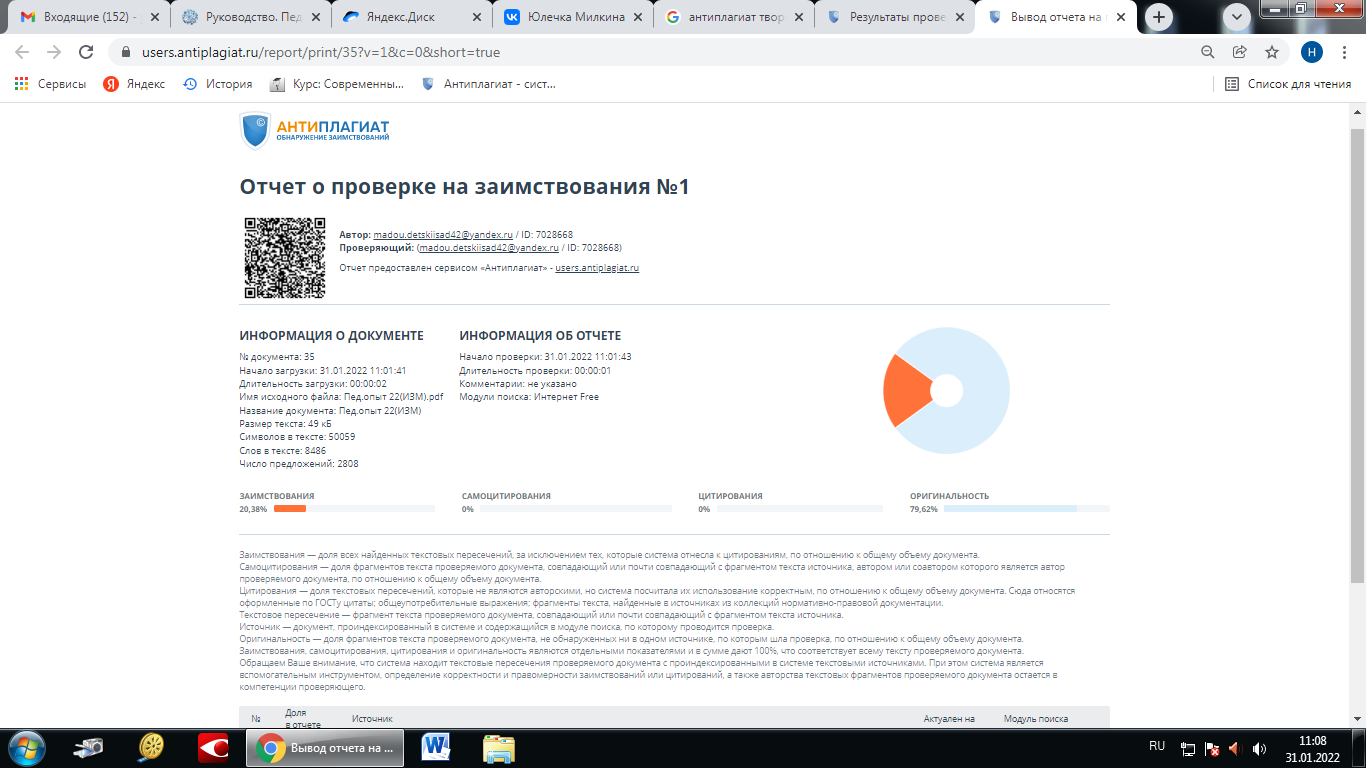 №п/пСодержание работы1Определение темы по обобщению опыта работы, обоснование ее актуальности, необходимости рассмотрения2Постановка целей, задач работы3Изучение методической, педагогической, психологической и другой литературы, опыта работы коллег и т. п.4Проведение обследования детей по интересующей проблеме (диагностика)5 Составление конспектов занятий, деятельности и т. д., их апробация. Изготовление пособий, атрибутов, приобретение оборудования для проведения деятельности№п/пСодержание работы   1.Работа с детьми1.1.Чтение  художественной литературы:  В. Осеева «Печенье», Г Булгакова: «Спасти лес!», А. Гончарова «Еня и Еля волшебная экология»;1.2.Беседа с детьми Что такое эмоции», «Я и мои эмоции», «Сопереживание, сочувствие и безразличие», «Земля-мир природы»;1.3.Игры и упражнения на формирование умения любить окружающий мир «Я посылаю любовь», «Мне в тебе нравиться», «Спасибо и пожалуйста», «Чудесный мешочек». 1.4.Игры на развитие восприятия, внимания, наблюдательности: «Экологический квест», «Хороший слух», «В стране ладошек», «Необычная прогулка», «Штурм крепости».8Игры, способствующие формированию эмоциональной механизма преодоления эгоцентризма личности «Что чувствует мама (папа, если.», «Что будет с природой, если…», «Я тебя понимаю», «Угадай настроение».1.5.Рисование в п?арах, трой?ках, подгру?ппах с творчес?кими задан?иями: «Цвет?ик-семицветик», «Дружеские каракули», «Маленькие волшеб?ники», «Один и вместе», «?Наша сказк?а», «Вареж?ки для Дед?а Мороза», «?Картинки по кругу», «Необ?итаемый остров», «Дом дружбы».1.6.Театрализация: «В гостях у сказки», «Лесное приключение» показ спектаклей, инсценировок с целью оказания помощи в освоении разных социальных ролей.1.7.Прое?кты на тем?ы: «Территор?ия красоты и ч?истоты», «Краски природы», «Ценность леса».1.8.Выставка продуктивной деятельности детей.2.Работа с педагогами2.1.Консультация « Создаем картотеку игр на формирование знаний об эмоциях»2.2.Проведение открытых мероприятий: «Эколята-друзья дошколят»Участие в работе творческих групп.2.3.Предоставление опыта работы в методический кабинет на выставку «Передовой педагогический опыт».2.4.Открытое интегративное мероприятие НОД «Осеннее дерево».2.5.Проект«Все начинается с семечка».2.6.Мастер  - класс«Берегите природу».2.7.Лепбук «Экология для детей: Берегите природу».2.8.Семинар: «Развитие способности улавливать оттенки речи».3.Работа с родителями.         Огромное влияние на формирование у детей основ экологического мировоззрения оказывает семья, поэтому на протяжении всего времени проводится непрерывная целенаправленная работа по привлечению родителей к созданию условий по данной теме. Родители оказывают помощь в изготовлении костюмов,атрибутов, поделок из природного материала, участвуют в выставках на экологическую тематику. Все это помогает сплочению коллектива: дети – родители – педагоги.3.1.Досуг«Помощники природы».3.2.Мастер-класс « Умение распознавать эмоции по мимике и жестам».3.3.Презентация «Развитие понимания причин и следствий в поведении».3.4.Анкетирование родителей по вопросам экологического воспитания, помогают в выборе правильных форм и методов работы с детьми. Провожу беседы с родителями по  вопросам бережного, заботливого отношения к природе, о том, как развивать осознанное отношение к объектам природы, например: "Как читать с детьми книги о природе?".4.Работа с социумом4.1.Публикация статьи «Развитие социального интеллекта в дошкольном и младшем школьном возрасте»4.2.Участие в вебинарах4.2.Учебно – методический центр компаний «Умничка».Педагоги ПРО.Экологическое воспитание в ДОО: «Что нужно учесть при планировании занятий на улице.»,13.05.2021г.Всероссийская Общественная Организация «Воспитатели России»,III Всероссийский форум «Воспитатели России» «Воспитаем здорового ребенка. Поволжье» 20.05.2021г.Учебно-методический центр компаний «Умничка».Педагоги ПРО. Развитие творческих способностей детей в системе общего и дополнительного образования . «Знакомство дошкольников с космосом во время прогулки».2021г.Мобильное Электронное образование МОЕ МЭО дома! МОЕ МЭО дома!-использование ресурсов МЭО в воспитательно-образовательном процессе ДОУ в условиях самоизоляции!»,2020г.4.3.Выступления на конференциях , семинарах и т.д.Республиканский уровень. ГБОУ ДПО (ПК) С «Мордовский Республиканский институт образования» «Современные игровые технологии В.В. Воскобовича».Российский уровень Ассоциация педагогов России «АПРель»«Педагогическая теория и практика: актуальные идеи и успешный опыт в условиях модернизации российского образования» «Формирование здорового образа жизни у детей дошкольного возраста»4.4.ПубликацииУровень образовательной организации(сайт ДОО) .Консультация для родителей«Все мы разные,но мы вместе» Дидактическая игра «Хорошо-плохо».Российский уровень.Ж-л «Педагогическая теория и практика…»«Экологическая культура и сохранение здоровья ребенка в современных условиях».Уровень участияГод участияНазвание конкурсаРезультат (победитель, призер, лауреат, участник)Уровень образовательной организации2020Смотр –конкурс уголков  по ПДДУчастникУровень образовательной организации2020Смотр –конкурс уголка природыУчастникУровень образовательной организации2020Конкурс «Лучшее новогоднее окно»ПобедительУровень образовательной организации2020Украшение веранд на зимнюю тематикуУчастникУровень образовательной организации2020Новогодний вернисаж УчастникУровень образовательной организации2021Конкурс игровых прогулочных участковУчастникУровень образовательной организации2021Смотр-конкурс «Огород на окне»УчастникМуниципальный уровень                                                    2020Конкурс «Все краски осени!»1 местоМуниципальный уровень                                                    2020Конкурс «Все краски осени!»3 местоМуниципальный уровень                                                    2020Конкурс «Все краски осени!»3 местоМуниципальный уровень                                                    2020ФотоБум «Креативная Елка»1 местоМуниципальный уровень                                                    2020ФотоБум «Креативная Елка»1местоМуниципальный уровень                                                    2021Городская выставка работ, посвященная 380-летию Саранска1 местоРоссийский уровень2020«Есенина песню поет нам осень»1 местоРоссийский уровень2020«Россия наш общий дом»УчастникРоссийский уровень2021Международный творческий конкурс для детей и педагогов «Природа в ожидании Рождества»УчастникУровень участияГод участияНазвание конкурсаРезультат (победитель, призер, лауреат, участник)Уровень образовательной организации2020Фитобум1 местоМуниципальный уровень                                                    2020Конкурс «Все краски осени!»1 место,3 место,2 местоМуниципальный уровень                                                    2020«День Рождения Деда Мороза»Два первых местаМуниципальный уровень                                                    2020ФотоБум «Креативная Елка»1местоМуниципальный уровень                                                    2021Онлайон-марафон фотографий «Крещенские забавы»1 местоМуниципальный уровень                                                    2021Конкурс поделок «Чудеса из вторсырья»3 местоРоссийский уровень2020«Есенина песню поет нам осень»1 местоРоссийский уровень2021Всероссийский конкурс талантов, номинация «Зимние забавы»1 местоМеждународный уровень2020Международный творческий конкурс «Зимний лес»1 местоМеждународный уровень2021Международный экологический конкурс кормушек и творческих работ «Зимующие птицы»1место2019г.май-старшая группа.2021г.май.-подготовительная группа.Сформированы элементарные понятия у детей: «травы», «кустарники», «деревья», «растения», «насекомые», «рыбы», «птицы», «среда обитания», «сезонные изменения».Сформированы элементарные понятия у детей: «травы», «кустарники», «деревья», «растения», «насекомые», «рыбы», «птицы», «среда обитания», «сезонные изменения».Сформированы элементарные понятия у детей: «травы», «кустарники», «деревья», «растения», «насекомые», «рыбы», «птицы», «среда обитания», «сезонные изменения».Сформированы представления о растениях, их значимости в жизни человека.Сформированы представления о растениях, их значимости в жизни человека.Сформированы представления о растениях, их значимости в жизни человека.Умеетобобщать собственный опыт исследовательской работы в творческой деятельности.Умеетобобщать собственный опыт исследовательской работы в творческой деятельности.Умеетобобщать собственный опыт исследовательской работы в творческой деятельности.Бережное относится к природе.Бережное относится к природе.Бережное относится к природе.Умеет устанавливать коммуникативный контакт с детьмиУмеет устанавливать коммуникативный контакт с детьмиУмеет устанавливать коммуникативный контакт с детьмиПринимает помощь взрослогоПринимает помощь взрослогоПринимает помощь взрослогоДействует самостоятельноДействует самостоятельноДействует самостоятельноДействует самостоятельноПризнает правила предложенные взрослым и другими детьмиПризнает правила предложенные взрослым и другими детьмиПризнает правила предложенные взрослым и другими детьмиПризнает правила предложенные взрослым и другими детьмиУмеет сдерживать проявление своих эмоций, контролировать свое поведениеУмеет сдерживать проявление своих эмоций, контролировать свое поведениеУмеет сдерживать проявление своих эмоций, контролировать свое поведениеКоличество детей-17.вснвснвснвснвснвсннвсннвснвсн2019г. 48537726949448566553688485359%24%47%29%18%41%41%12%35%52%24%52%24%24%47%29%35%35%29%29%18%35%47%47%23%47%30%18%30%52%2021г.14301250107015201160143001340010701250%82%18%0%70%30%0%59%41%0%88%12%0%65%35%0%82%18%0%0%77%23%0%0%59%41%0%70%30%0%